MemoriesAdam Levine, Michael Pollack, Jacob Kasher Hindlin, Jonathan Bellion, Vincent Ford, Stefan Johnson, Jordan Johnson 2019 (as recorded by Maroon 5)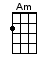 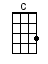 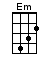 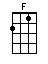 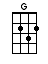 < Strum suggestion >/[C]   [G]/         /[Am] [Em]/         /[F]   [C]/         /[F]   [G]/         // D u d D /     X   / D u d D /     X   / D u d D /     X   / D u d D /     X   // 1 + 2 + / 1 + 2 + / 1 + 2 + / 1 + 2 + / 1 + 2 + / 1 + 2 + / 1 + 2 + / 1 + 2 + /INSTRUMENTAL CHORUS:  / 1 2 / 1 2 /[C] Here’s to the ones [G] that we got[Am] Cheers to the wish [Em] you were here but you’re not‘Cause the [F] drinks bring back [C] all the memoriesOf [F] everything we’ve [G] been throughCHORUS:[C] Here’s to the ones [G] that we got[Am] Cheers to the wish [Em] you were here but you’re not‘Cause the [F] drinks bring back [C] all the memoriesOf [F] everything we’ve [G] been through[C] Toast to the ones [G] here today[Am] Toast to the ones [Em] that we lost on the way‘Cause the [F] drinks bring back [C] all the memoriesAnd the [F] memories bring [G] back memories bring back [C] youThere’s a [C] time that I [G] rememberWhen I [Am] did not know [Em] no painWhen I [F] believed in [C] foreverAnd every-[F]thing would stay [G] the sameNow my [C] heart feel like [G] DecemberWhen some-[Am]body say [Em] your name‘Cause I [F] can’t reach out [C] to call youBut I [F] know I will [G] one day, hey[C] Everybody [G] hurts sometimes[Am] Everybody hurts [Em] someday, eh eh[F] But everything gon’ [C] be alright[F] Go on raise a glass [G] and say, ehCHORUS:[C] Here’s to the ones [G] that we got[Am] Cheers to the wish [Em] you were here but you’re not‘Cause the [F] drinks bring back [C] all the memoriesOf [F] everything we’ve [G] been through[C] Toast to the ones [G] here today[Am] Toast to the ones [Em] that we lost on the way‘Cause the [F] drinks bring back [C] all the memoriesAnd the [F] memories bring [G] back memories bring back [C] youDoo do [G] do-do doo do [Am] Do do do do [Em] do-do doo do[F] Do do do do [C] do do doo[F] Memories bring [G] back memories bring back [C] youThere’s a [C] time that I [G] rememberWhen I [Am] never felt [Em] so lostWhen I [F] felt all of [C] the hatredWas too [F] powerful [G] to stop, oh yeahNow my [C] heart feel like [G] an emberAnd it’s [Am] lighting up [Em] the darkI’ll car-[F]ry these torches [C] for youThat you [F] know I’ll never [G] drop, yeah[C] Everybody [G] hurts sometimes[Am] Everybody hurts [Em] someday, eh eh[F] But everything gon’ [C] be alright[F] Go on raise a glass [G]↑ and say, ehCHORUS:[C] Here’s to the ones [G] that we got (oh oh)[Am] Cheers to the wish [Em] you were here but you’re not‘Cause the [F] drinks bring back [C] all the memoriesOf [F] everything we’ve [G] been through (oh no)[C] Toast to the ones [G] here today (ay ay)[Am] Toast to the ones [Em] that we lost on the way‘Cause the [F] drinks bring back [C] all the memoriesAnd the [F] memories bring [G] back memories bring back [C] youDoo do [G] do-do doo do [Am] Do do do do [Em] do-do doo do[F] Do do do do [C] do do doo[F] Memories bring [G] back memories bring back [C] youDoo do [G] do-do doo do [Am] Do do do do [Em] do-do doo do[F] Do do do do [C] do do doo (oo yeah)[F] Memories bring [G] back memories bring back [C] you[G] Yeah, yeah [Am] yeah [Em] Yeah yeah [F] yeah [C][F] Memories bring [G] back memories bring back [C] youwww.bytownukulele.ca